PReDICTED GRADES REQUEST FORM ITALY - DIPLOMA DI ESAME DI STATOPlease complete this form electronically where possible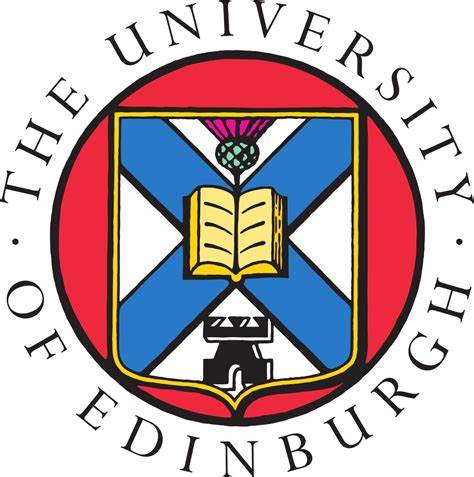 The University of EdinburghCollege of Medicine and Veterinary MedicineName of Applicant:UCAS Personal ID Number:School Name & Address:OVERALL PREDICTED GRADE (0-100)Subjects (specify whether subject taken as a written exam or final year of school)Subjects (specify whether subject taken as a written exam or final year of school)Predicted Grades  (0-10) 
Subject Subject Subject Subject Subject Subject Subject Subject Subject Subject Teacher’s Name:Teacher’s Signature:Date: